Personal emergency evacuation plan template (PEEP)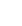 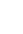 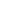 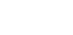 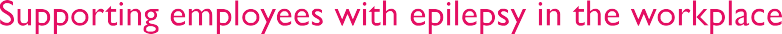 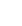 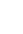 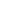 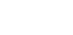 Employee name	 Job title	 Assessment carried out by  Date of assessment	 Date of next review	 Normal workplace	 If your organisation has its own PEEP template, you can use these questions to identify relevant issues for people with epilepsy.This template is part of the Epilepsy Action Employer toolkit. See employers.epilepsy.org.ukfor more resources to help support people with epilepsy at work.Epilepsy Action is the working name of British Epilepsy Association, a registered charity in England and Wales (No. 234343) and a company limited by guarantee (No. 797997) in England.© Copyright Epilepsy Action 2021 Published February 2021 To be reviewed February 2024Evacuation procedureAnswer the questions to identify if any support is needed to evacuate the building an emergency.How long do your seizures usually last and how frequent are they?Would you be able to hear the alarm if it sounded during a seizure?If you had a seizure during an emergency, would you be able to evacuate the building?Would you be able to evacuate the building if you were recovering from a seizure?Evacuation procedureWhat support would you need to evacuate the building safely, during or after a seizure?Examples could be assistance to get to a refuge point, help with walking downstairs or being told what is happening.Would you need to use any equipment to evacuate the building safely?For example, an evacuation chair or evacuation mat.Do you have people who work with regularly who could be your designated assistant during an emergency?Are there any regular times when you work at an alternative location to your normal place of work?Anything else that’s relevant to creating a plan for evacuating during an emergency?Evacuation procedureEvacuation steps beginning from the sound of the alarm:1.2.3.4.5.6.Designated evacuation assistantsName and contact details / phone extensionsAction planWhat actions are needed to ensure this plan can be implemented1. For example, use of equipment is explained to the employee or a designated assistant needs to be identified.2.3.4.5.6.